Toplantı açılışı[Tarih] tarihinde, [Konum] konumunda bir [Kuruluş veya takım adı] toplantısı gerçekleştirildi.KatılımcılarToplantıya [katılımcı adlarını listeleyin] katıldı.Katılmayan üyeler[Adları listeleyin] adlı üyeler katılmadı.Toplantı tutanağı onayı[Herhangi bir yer tutucu metni (bunun gibi) kendi metninizle değiştirmek için bir satır veya paragrafı seçip yazmaya başlamanız yeterlidir. En iyi sonuçları almak için, seçtiğiniz karakterlerin solundaki veya sağındaki boşlukları seçiminize dahil etmeyin.]Raporlar[Kendi başlıklarınızı girmek ya da daha fazla metin eklemek mi istiyorsunuz? Sorun değil. Bu belgede gördüğünüz metin biçimlendirmelerini yalnızca bir dokunuşla kolayca uygulamak için, şeritteki Giriş sekmesinde bulunan Stiller galerisine göz atın.]Tamamlanmamış iş[Metninizi buraya ekleyin.]Yeni iş[Metninizi buraya ekleyin.]Duyurular[Metninizi buraya ekleyin.]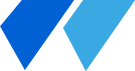 Toplantı tutanağıSekreterOnay tarihi